REGISTRATION FORMDo we have permission to leave a message regarding your care at the preferred phone number above?O Yes  O NoDo we have permission to leave a message regarding your care on your voicemail at work? O Yes  O NoIs there anyone you approve for us to discuss your medical care with?  If so, please list name(s), for example: spouses, parents, children, caregivers, living facilities. ______________________________________________________________________________________________________________________________________________________________________________________________I have read Twin Ports Dermatology’s Notice of Privacy Practices.  I know that I can ask for a copy at any time. _______initialsI have read Twin Ports Dermatology’s Patient Financial Policy. We do require a 24-hour notice for cancellations please. Failure to do so will result in a $50 fee._______initialsI have read Twin Ports Dermatology’s HIPAA Acknowledgement Form_______initialsAssignment of Benefits and Related Release of Information:  I request payment of authorized benefits directly to the provider for services furnished to me at this facility or any other facility owned or utilized by Twin Ports Dermatology.  I consent to the release of medical and other information related to such services for healthcare operations; and to Medicare, my insurance company, other third party payers, in order to process and pay claims, determine benefits and perform quality of care reviews.  In the event that my health plan determines a service to be “not covered”, I will be responsible for those charges in full. 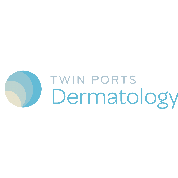 MEDICAL HISTORY(Patients under 18 must be accompanied by a parent or guardian at the initial visit.)(Please Print)(Please Print)(Please Print)(Please Print)(Please Print)(Please Print)(Please Print)(Please Print)(Please Print)(Please Print)(Please Print)(Please Print)(Please Print)(Please Print)(Please Print)(Please Print)(Please Print)(Please Print)(Please Print)(Please Print)(Please Print)PATIENT INFORMATIONPATIENT INFORMATIONPATIENT INFORMATIONPATIENT INFORMATIONPATIENT INFORMATIONPATIENT INFORMATIONPATIENT INFORMATIONPATIENT INFORMATIONPATIENT INFORMATIONPATIENT INFORMATIONPATIENT INFORMATIONPATIENT INFORMATIONPATIENT INFORMATIONPATIENT INFORMATIONPATIENT INFORMATIONPATIENT INFORMATIONPATIENT INFORMATIONPATIENT INFORMATIONPATIENT INFORMATIONPATIENT INFORMATIONPATIENT INFORMATIONPatient’s last name:Patient’s last name:Patient’s last name:Patient’s last name:First:First:First:First:Middle Initial:Middle Initial: Mr. Mrs. Mr. Mrs. Mr. Mrs. Mr. Mrs. Miss Ms.Prefers to be called:Prefers to be called:Prefers to be called:Prefers to be called:Prefers to be called:Prefers to be called: Mr. Mrs. Mr. Mrs. Mr. Mrs. Mr. Mrs. Miss Ms.Is this your legal name?Is this your legal name?If not, what is your legal name?If not, what is your legal name?If not, what is your legal name?If not, what is your legal name?If under 18, guardian’s name:If under 18, guardian’s name:If under 18, guardian’s name:If under 18, guardian’s name:If under 18, guardian’s name:If under 18, guardian’s name:If under 18, guardian’s name:Birth date:Birth date:Birth date:Birth date:Age:Sex:  FSex:  FSex:  F Yes No/          //          //          //          / Mother____other____We send text reminders for appointments.  Please share cell phone #:We send text reminders for appointments.  Please share cell phone #:We send text reminders for appointments.  Please share cell phone #:We send text reminders for appointments.  Please share cell phone #:We send text reminders for appointments.  Please share cell phone #:We send text reminders for appointments.  Please share cell phone #:We send text reminders for appointments.  Please share cell phone #:We send text reminders for appointments.  Please share cell phone #:We send text reminders for appointments.  Please share cell phone #:Would you like access to your patient portal? Yes or NoOK to send test results to patient portal?   Yes or NoWould you like access to your patient portal? Yes or NoOK to send test results to patient portal?   Yes or NoWould you like access to your patient portal? Yes or NoOK to send test results to patient portal?   Yes or NoWould you like access to your patient portal? Yes or NoOK to send test results to patient portal?   Yes or NoWould you like access to your patient portal? Yes or NoOK to send test results to patient portal?   Yes or NoWould you like access to your patient portal? Yes or NoOK to send test results to patient portal?   Yes or NoWould you like access to your patient portal? Yes or NoOK to send test results to patient portal?   Yes or NoWould you like access to your patient portal? Yes or NoOK to send test results to patient portal?   Yes or NoWould you like access to your patient portal? Yes or NoOK to send test results to patient portal?   Yes or NoWould you like access to your patient portal? Yes or NoOK to send test results to patient portal?   Yes or NoWould you like access to your patient portal? Yes or NoOK to send test results to patient portal?   Yes or NoStreet address:Street address:Street address:Street address:Street address:Street address:Street address:Street address:Street address:Email address:Email address:Email address:Email address:Email address:Email address:Preferred phone:Preferred phone:Preferred phone:Preferred phone:Preferred phone:Preferred phone:(          )(          )(          )(          )(          )(          )P.O. Box:P.O. Box:P.O. Box:City:City:City:City:City:City:City:City:State:State:State:State:State:ZIP Code:ZIP Code:ZIP Code:ZIP Code:ZIP Code:Occupation:Occupation:Occupation:Employer:Employer:Employer:Employer:Employer:Employer:Employer:Employer:Employer:Employer:Employer:Employer:Employer phone:Employer phone:Employer phone:Employer phone:Employer phone:Employer phone:(          )(          )(          )(          )(          )(          )Other family members seen here:Other family members seen here:Other family members seen here:Other family members seen here:Other family members seen here:If you are under 18 years old, we need your height and weight to send certain prescriptions.If you are under 18 years old, we need your height and weight to send certain prescriptions.If you are under 18 years old, we need your height and weight to send certain prescriptions.If you are under 18 years old, we need your height and weight to send certain prescriptions.If you are under 18 years old, we need your height and weight to send certain prescriptions.                          Height __________   Weight __________                          Height __________   Weight __________                          Height __________   Weight __________                          Height __________   Weight __________                          Height __________   Weight __________                          Height __________   Weight __________                          Height __________   Weight __________                          Height __________   Weight __________                          Height __________   Weight __________                          Height __________   Weight __________                          Height __________   Weight __________                          Height __________   Weight __________                          Height __________   Weight __________                          Height __________   Weight __________                          Height __________   Weight __________                          Height __________   Weight __________IN CASE OF EMERGENCYIN CASE OF EMERGENCYIN CASE OF EMERGENCYIN CASE OF EMERGENCYIN CASE OF EMERGENCYIN CASE OF EMERGENCYIN CASE OF EMERGENCYIN CASE OF EMERGENCYIN CASE OF EMERGENCYIN CASE OF EMERGENCYIN CASE OF EMERGENCYIN CASE OF EMERGENCYIN CASE OF EMERGENCYIN CASE OF EMERGENCYIN CASE OF EMERGENCYIN CASE OF EMERGENCYIN CASE OF EMERGENCYIN CASE OF EMERGENCYIN CASE OF EMERGENCYIN CASE OF EMERGENCYIN CASE OF EMERGENCYName of Emergency Contact:Name of Emergency Contact:Name of Emergency Contact:Name of Emergency Contact:Name of Emergency Contact:Name of Emergency Contact:Name of Emergency Contact:Relationship to patient:Relationship to patient:Relationship to patient:Relationship to patient:Relationship to patient:Home phone:(          )Home phone:(          )Home phone:(          )Home phone:(          )Home phone:(          )Work phone:(          )Work phone:(          )Work phone:(          )Work phone:(          )The above information is true to the best of my knowledge.The above information is true to the best of my knowledge.The above information is true to the best of my knowledge.The above information is true to the best of my knowledge.The above information is true to the best of my knowledge.Patient/Guardian signature___________________________________Date______________________